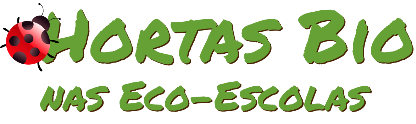 Horta Bio… em casaFicha de RegistoIdentificação da planta escolhidaIdentificação da planta escolhidaNome comum da espécie: FeijãoNome científico: Phaseolus vulgarisQuando colocaste a semente na terra?Quando colocaste a semente na terra?Data: Coloquei a planta na terra no dia 10 de maioData: Coloquei a planta na terra no dia 10 de maioQuantos dias passaram até ao aparecimento da plântula?Quantos dias passaram até ao aparecimento da plântula?Resposta:A germinação ocorreu 7 dias depois, a 17 de maio.Resposta:A germinação ocorreu 7 dias depois, a 17 de maio.Registo semanal do desenvolvimento da planta:Gostaríamos que registasses, se possível, semanalmente, o desenvolvimento da tua planta. Se não se notarem modificações significativas, não necessitas de anotar.O que podes e deves registar?Quanto cresceu? Quantas folhas novas? Apareceram ramificações? Apareceu uma florescência, quando? A planta frutificou? A planta ficou com as folhas amareladas? Murchou? Tem parasitas? Atenção:Envia para o teu professor, com esta tabela, um conjunto de fotografias que exibam a evolução do crescimento da planta (4 a 8 fotografias).Registo semanal do desenvolvimento da planta:Gostaríamos que registasses, se possível, semanalmente, o desenvolvimento da tua planta. Se não se notarem modificações significativas, não necessitas de anotar.O que podes e deves registar?Quanto cresceu? Quantas folhas novas? Apareceram ramificações? Apareceu uma florescência, quando? A planta frutificou? A planta ficou com as folhas amareladas? Murchou? Tem parasitas? Atenção:Envia para o teu professor, com esta tabela, um conjunto de fotografias que exibam a evolução do crescimento da planta (4 a 8 fotografias).Semana 1:A planta germinou.Semana 1:A planta germinou.Semana 2A planta atingiu perto de 13 centímetros de altura e tem algumas folhas Semana 2A planta atingiu perto de 13 centímetros de altura e tem algumas folhas Semana 3A planta já cresceu até aos 38 centímetros e nasceram novas folhas Semana 3A planta já cresceu até aos 38 centímetros e nasceram novas folhas Semana ….. :Semana ….. :Por fim…Descreve-nos como foi feita a sementeira:A sementeira foi feita com ajuda da mãe num pequeno vaso.Como foi realizada a manutenção da tua planta?A planta foi regada regularmente.Que materiais utilizaste?Vaso, terra, feijões .